							                  07.10.2021  259-01-03-310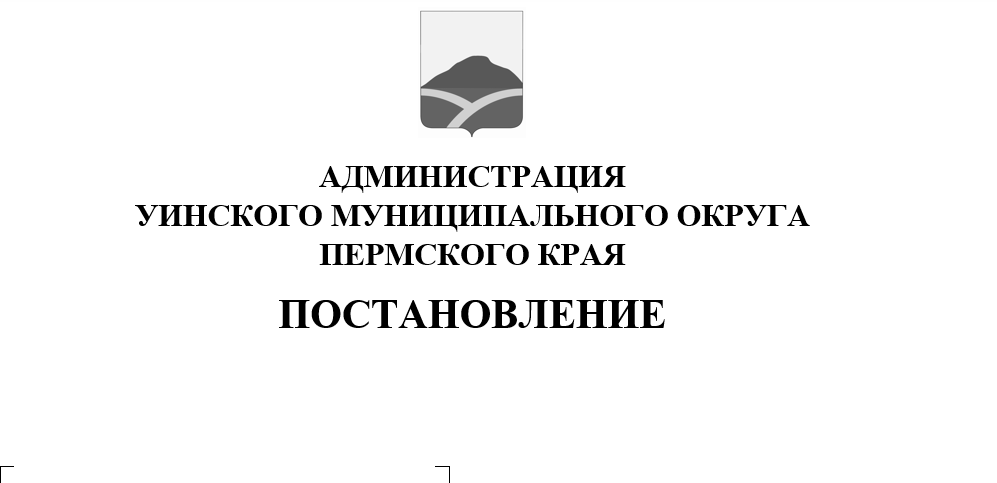 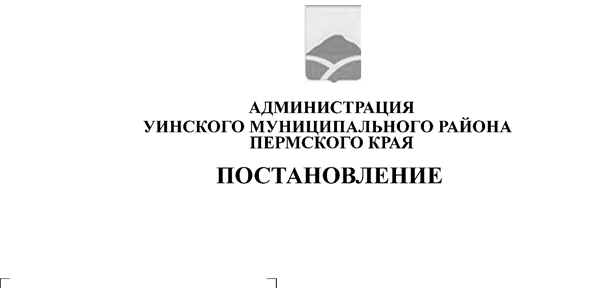           В соответствии со статьей 179 Бюджетного кодекса Российской Федерации, Федеральным законом от 06.10.2003 № 131-ФЗ «Об общих принципах организации местного самоуправления в Российской Федерации», постановлением администрации Уинского муниципального округа Пермского края от 05.08.2020 № 259-01-03-346 «Об утверждении порядка разработки, реализации и оценки эффективности муниципальных программ Уинского муниципального округа» и в связи с изменениями, внесенными постановлением Правительства Пермского края № 29-п от 27 января 2021 г.  в региональную адресную программу по переселению граждан из аварийного жилищного фонда на территории Пермского края на 2019-2025 годы, утвержденную  постановлением Правительства Пермского края от 29 марта 2019 г. № 227-п, администрация Уинского муниципального округаПОСТАНОВЛЯЕТ:1. Внести в постановление администрации Уинского муниципального округа от 21.10.2020 № 259-01-03-442 «Об утверждении муниципальной программы «Переселение граждан из аварийного жилищного фонда в Уинском муниципальном округе Пермского края» на 2021-2023 годы», далее Программа, следующие изменения и дополнения:1.1В приложение 6 к муниципальной программе «Переселение граждан из аварийного жилищного фонда в Уинском муниципальном округе Пермского края» на 2021-2023 годы внести изменения, согласно приложения 1 настоящего постановления.2.Настоящее постановление вступает в силу с момента подписания, применяется к правоотношениям при составлении и исполнении бюджета Уинского муниципального округа, начиная с бюджета на 2021 год и плановый период 2022 и 2023 годов и подлежит размещению на официальном сайте администрации Уинского муниципального округа Пермского края в сети «Интернет» в течение 15 рабочих дней со дня утверждения.3.Контроль над исполнением настоящего постановления возложить на начальника муниципального казенного учреждения «Управление по благоустройству Уинского муниципального округа Пермского края» Э.Г.Хасанову.Глава муниципального округа – глава администрации Уинского                                                      А.Н.Зелёнкинмуниципального округа                                                  Приложение 1Финансовое обеспечение реализации муниципальной программы за счет средств краевого бюджета1 - представленные  расходы подлежат ежегодному уточнению при формировании бюджета на очередной финансовый год и плановый период.2 - указывается только группа кода вида расходов, без разбивки по подгруппам и элементам.Наименование муниципальной программы, подпрограммы, основного мероприятия, мероприятияОтветственный исполнитель, соисполнители, участникиКод бюджетной классификацииКод бюджетной классификацииКод бюджетной классификацииКод бюджетной классификацииРасходы, рублейРасходы, рублейРасходы, рублейНаименование муниципальной программы, подпрограммы, основного мероприятия, мероприятияОтветственный исполнитель, соисполнители, участникиГРБСКФСРКЦСРКВР2202120222023123456789Муниципальная программа Уинского муниципального округа «Переселение граждан из аварийного жилищного фонда в  Уинском муниципальном округе Пермского края» на 2021-2023 годывсего921 920,000,000,00Муниципальная программа Уинского муниципального округа «Переселение граждан из аварийного жилищного фонда в  Уинском муниципальном округе Пермского края» на 2021-2023 годыМуниципальное казенное учреждение «Управление по благоустройству Уинского муниципального округа Пермского края»80505 0131 0 00 00000921 920,000,000,00Основное мероприятие 1.1Мероприятия по переселению граждан из аварийного жилищного фондаМуниципальное казенное учреждение «Управление по благоустройству Уинского муниципального округа Пермского края»80505 0131 0 F3 00000921 920,000,000,00Мероприятие 1.1.1Мероприятия по расселению жилищного фонда на территории Пермского края, признанного аварийным до 01 января 2017 г.Муниципальное казенное учреждение «Управление по благоустройству Уинского муниципального округа Пермского края»80505 0131 0 F 3674848400470 975,150,000,00Мероприятие 1.1.1Мероприятия по расселению жилищного фонда на территории Пермского края, признанного аварийным до 01 января 2017 г.Муниципальное казенное учреждение «Управление по благоустройству Уинского муниципального округа Пермского края»31 0 F 3674848800450 944,150,000,00